Индивидуальный отбор – 2019 для поступающих в 6 (математический, электронный) класс Вариант 1.Вычислить: 	а)	б) 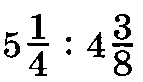 Каково наименьшее натуральное значение  n, при котором верно неравенство n   ?Выполните действия:    а)    5,6 ∙  3,2;       б) 2,76:2,4;     в) 56,431∙0,1;      г) 7,541:100.Округлите 0,4865 до тысячных.Напишите три числа, каждое из которых больше 3,82 и меньше 3,84.Найти значение выражений:а) 7·92 ;		б) (7+9)2.Найдите все натуральные значения 𝑎, при которых одновременно выполняются условия: дробь правильная, а дробь    неправильная.Ширина прямоугольного параллелепипеда равна 4,8 см, что составляет   его длины, а высота составляет 45 % длины. Вычислите объем параллелепипеда.Индивидуальный отбор – 2019 для поступающих в 6 (математический, электронный) класс Вариант 2.Вычислить: 	а) 	б)	 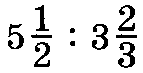 Каково наибольшее натуральное значение  n, при котором верно неравенство n   ?Выполните действия:  а)    3,6 ∙  4,2;       б) 2,76:2,4;     в) 73,428∙0,01;      г) 3,529:100.Округлите 0,3865 до сотых.Напишите три числа, каждое из которых больше 1,34 и меньше 1,36.Найти значение выражений:а) (6+7)2 ;	б)  6·72 Найдите все натуральные значения 𝑎, при которых одновременно выполняются условия: дробь правильная, а дробь    неправильная.Ширина прямоугольного параллелепипеда равна 3,2 см, что составляет   его длины, а высота составляет 54 % длины. Вычислите объем параллелепипеда.